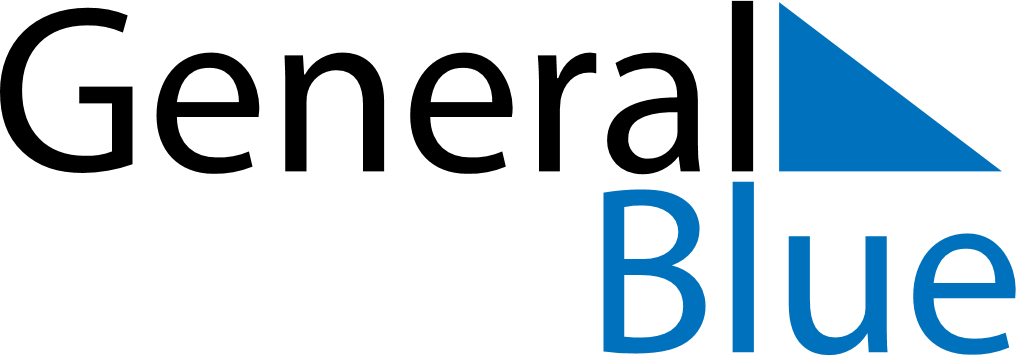 September 2027September 2027September 2027September 2027LiechtensteinLiechtensteinLiechtensteinMondayTuesdayWednesdayThursdayFridaySaturdaySaturdaySunday123445678910111112Mariä Geburt1314151617181819202122232425252627282930